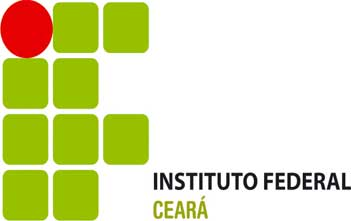 PROGRESSÃO PARCIAL DE ESTUDOS MODALIDADE – PLANO DE ESTUDO INDIVIDUALCampus: Jaguaribe	Curso: Técnico Integrado em EletromecânicaDados do componente curricularNome do Curso: Técnico Integrado em EletromecânicaNome do componente curricular: Matemática IProfessor: Antonio Eudes FerreiraCarga horária do componente na matriz: 60h/aulaCarga horária do componente no plano de estudo individual: 20h/aulaPercentual de carga horária do componente curricular no plano de estudo individual em relação ao estabelecido na matriz do curso: 33,3 %Período do desenvolvimento do plano de estudo individual: Agosto a Outubro.Carga horária aulas práticas: 10 h/aulaCarga horária aulas teóricas: 10 h/aulaDados do (a) estudante: Matrícula: 20191141000340 - Telefone: (88) e-mail: ________________________________Dados do Plano de Estudo IndividualConteúdoMetodologiaAvaliação da AprendizagemAtividades a serem apresentadas pelo (a) estudanteCronograma de encontros de estudos presenciais Fontes de PesquisaJaguaribe, 02 de Agosto de 2019.Assinatura do (a) professor (a) : ____________________________________________Assinatura do (a) coordenador (a) de curso: ___________________________________Assinatura do (a) estudante: _______________________________________________Assinatura dos pais/responsáveis: ___________________________________________* Entregar ao estudante submetido ao Plano de Estudo Individual, uma via desse documento devidamente assinado.Nome: 	MARIA GISELLE RODRIGUES DE SOUSAFunções1.1 Noções Intuitivas de função. Noção de função via Diagramas.1.2 Funções definidas por fórmulas. Domínio e contradomínio.1.3 Leituras informais de Gráficos. Noções de Plano cartesiano. 1.4 Sinal da função.Função Afim2.1 Definição.2.2 Gráfico da função afim.2.3 Raiz de uma função afim.2.4 Interpretação geométrica dos coeficientes da função afim.2.5 Estudo do sinal.2.6 Inequações.Serão realizados encontros semanais nas quartas-feiras de 17h00min às 19h00min com orientação de estudos, exposição dos conteúdos de forma expositiva  explicativa, resolução de exercícios de fixação e discussão das principais dúvidas apresentadas pelo aluno. A avaliação será feita levando em consideração a participação do aluno nas atividades propostas, a frequência nas aulas e na aplicação de um teste ao final de cada conteúdo ministrado.14/08 – Orientações de estudo sobre Funções: Noções Intuitivas de função; Noção de função via Diagramas; Funções definidas por fórmulas; Domínio e contradomínio. Resolução de exercícios referentes ao conteúdo trabalhado. 21/08 – Apresentação, por parte do aluno, das dificuldades e dúvidas encontradas nos temas estudados na aula anterior e entrega dos exercícios propostos para casa. Tempo reservado para esclarecimentos das principais dúvidas dos assuntos abordados. 28/08 - Orientações de estudo sobre Leituras informais de Gráficos; Noções de Plano cartesiano; Sinal da função. Com a resolução de problemas sob a orientação do professor para que na semana seguinte apresente as principais dúvidas e resolva exercícios com entrega no mesmo dia. 04/09 – Continuação do estudo dos conteúdos ministrados na aula passada a partir da resolução de exercícios que serão entregues até o final da aula e revisão geral do capítulo para a realização de um teste na semana seguinte.11/09 – Aplicação de um exercício de verificação da aprendizagem referente ao capítulo funções. 18/09 – Estudo do capítulo referente à função afim: introdução; definição; gráfico e raiz de uma função afim com a apresentação do conteúdo dada de forma expositiva e explicativa além da resolução de exercícios e aplicação de lista de exercícios que deverá ser entregue na aula seguinte.25/09 – Apresentação da lista com sua respectiva resolução e retirada de dúvidas dos conteúdos abordados na aula anterior. Apresentação do tema: Interpretação geométrica dos coeficientes da função afim.02/10 – Estudo do sinal da função afim e inequações do 1º grau de forma expositiva com a resolução de exercícios que deverão ser entregues no mesmo dia. 09/10 - Orientações de estudo sobre todo o capítulo para retirada de possíveis dúvidas como forma de revisão para a aplicação do segundo teste e aplicação de uma lista contendo todos os conteúdos ministrados que deverão ser entregues na aula seguinte.16/10 - Aplicação de um exercício de verificação da aprendizagem referente ao capítulo função afim. *O aluno também poderá tirar dúvidas com o monitor de matemática. MêsAgostoSetembro OutubroDias14, 21 e 2804, 11, 18 e 2502, 09 e 16Horário17h00min às 19h00min17h00min às 19h00min17h00min às 19h00minLocalSala de Estudos BibliotecaSala de Estudos BibliotecaSala de Estudos BibliotecaPAIVA, Manoel. Matemática. São Paulo: Moderna 2004. v. 1.IEZZI, G. et al. Matemática, vol 1: ciência e aplicação. 6 ed. São Paulo: Saraiva, 2010.